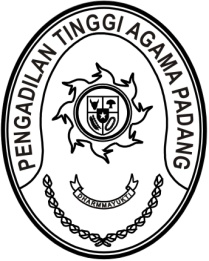 MAHKAMAH AGUNG REPUBLIK INDONESIADIREKTORAT JENDERAL BADAN PERADILAN AGAMAPENGADILAN TINGGI AGAMA PADANGJalan By Pass KM 24, Batipuh Panjang, Koto TangahKota Padang, Sumatera Barat 25171 www.pta-padang.go.id, admin@pta-padang.go.idSURAT TUGASNomor : /KPTA.W3-A/KU1/X/2023Menimbang 	: 	bahwa Kantor Wilayah Direktorat Jenderal Perbendaharaan Provinsi Sumatera Barat mengadakan Kegiatan Teknis Regulasi Pengganggaran dan Pengelolaan APBN yang diikuti oleh perwakilan dari Pengadilan Tinggi Agama Padang;Dasar	:		Surat Pelaksana Harian Kepala Kantor Wilayah Direktorat Jenderal Perbendaharaan Provinsi Sumatera Barat Nomor 
UND-64/WPB.03/2023 tanggal 20 Oktober 2023 hal Kegiatan Teknis Regulasi Pengganggaran dan Pengelolaan APBN;MENUGASKANKepada	:1.		Millia Sufia, S.E., S.H., M.M., 198410142009042002, Penata 
Tingkat I III/d, Kepala Subagian Keuangan dan Pelaporan	 2.		Elsa Rusdiana, S.E., 198701252011012017, Penata/ IIIc, Analis Pengelola Keuangan APBN Ahli MudaUntuk	: 	Mengikuti Kegiatan Teknis Regulasi Pengganggaran dan Pengelolaan APBN pada tanggal 26 Oktober 2023 di Aula Lantai III Kantor Wilayah Direktorat Jenderal Perbendaharaan Provinsi Sumatera Barat.		Surat tugas ini dibuat untuk dipergunakan sebagaimana mestinya.    Padang, 24 Oktober 2023	Wakil Ketua,RoslianiTembusan:1. Ketua pengadilan Tinggi Agama Padang (sebagai laporan);2. Kepala Kantor Wilayah Direktorat Jenderal Perbendaharaan Provinsi Sumatera Barat